Додаток до рішення Київської міської радивід _____________ № _____________План-схемадо дозволу на розроблення проєкту землеустрою щодо відведення земельної ділянки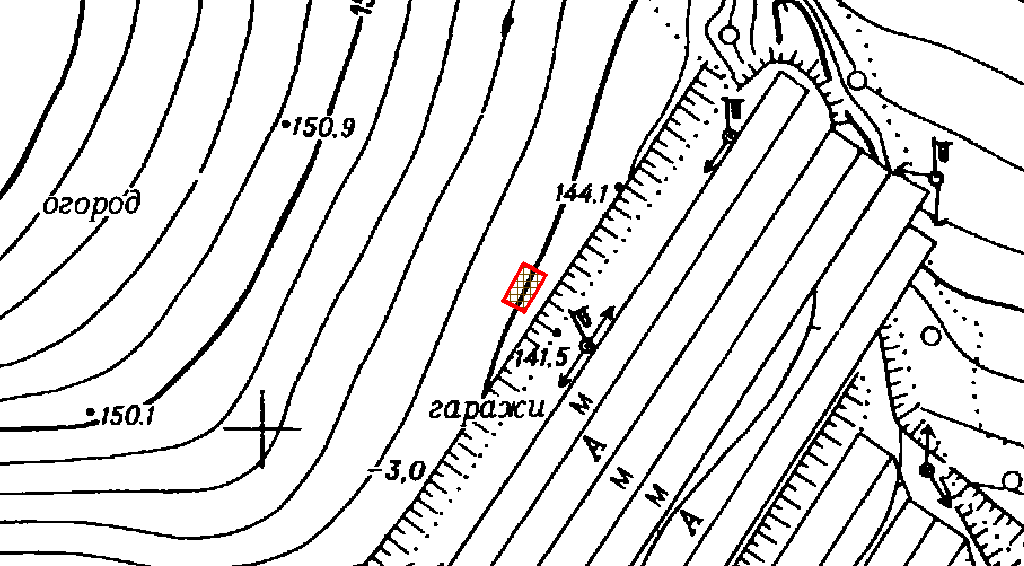 Додаток до рішення Київської міської радивід _____________ № _____________План-схемадо дозволу на розроблення проєкту землеустрою щодо відведення земельної ділянкиклопотаннявід 29.09.2022 № 412015864код земельної ділянки82:415:0401юридична/фізична особаПРИВАТНЕ АКЦІОНЕРНЕ ТОВАРИСТВО «ДТЕК КИЇВСЬКІ ЕЛЕКТРОМЕРЕЖІ»адреса земельної ділянким. Київ, р-н Голосіївський, в районі пров. Лисогірськоговид землекористуванняорендавид використанняземельної ділянкидля розміщення, експлуатації та обслуговування комплектної трансформаторної підстанціїорієнтовний розмір0,0030 гаКиївський міський головаВіталій КЛИЧКОклопотаннявід 29.09.2022 № 412015864код земельної ділянки82:415:0401юридична/фізична особаПРИВАТНЕ АКЦІОНЕРНЕ ТОВАРИСТВО «ДТЕК КИЇВСЬКІ ЕЛЕКТРОМЕРЕЖІ»адреса земельної ділянким. Київ, р-н Голосіївський, в районі пров. Лисогірськоговид землекористуванняорендавид користування земельної ділянкидля розміщення, експлуатації та обслуговування комплектної трансформаторної підстанціїорієнтовний розмір0,0030 гаДиректор Департаменту земельних ресурсіввиконавчого органу Київської міської ради(Київської міської державної адміністрації)Валентина ПЕЛИХНачальник четвертого відділууправління землеустроюДепартаменту земельних ресурсіввиконавчого органу Київської міської ради(Київської міської державної адміністрації)Алла КУЗНЕЦОВА